Group and Self-EvaluationWhat tasks did you specifically complete for this project? __________________________________________________________________________________________________2.	What do you think was your greatest strength from the list above?_______________________________________________________________________3.	What do you think was your weakness that you should work on in your next group project?_______________________________________________________________________4.	If you need to defend any of your answers, write comments here:_______________________________________________________________________Evaluate each group member’s performance:Group Member’s Name:  _____________________1.	What tasks did this group member complete for this project? _______________________________________________________________________________________________2.	What do you think was this group member’s greatest strength from the list above?_______________________________________________________________________3.	What do you think was this group member’s weakness?_______________________________________________________________________4.	If you need to defend any of your answers, write comments here:_______________________________________________________________________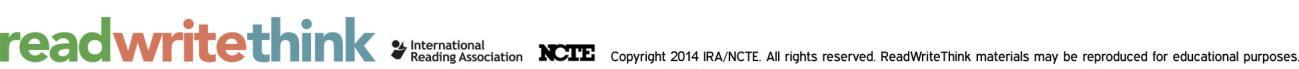 1.	What tasks did this group member complete for this project? _______________________________________________________________________________________________2.	What do you think was this group member’s greatest strength from the list above?_______________________________________________________________________3.	What do you think was this group member’s weakness?_______________________________________________________________________4.	If you need to defend any of your answers, write comments here:_______________________________________________________________________Group Member’s Name:  _____________________1.	What tasks did this group member complete for this project? _______________________________________________________________________________________________2.	What do you think was this group member’s greatest strength from the list above?_______________________________________________________________________3.	What do you think was this group member’s weakness?_______________________________________________________________________4.	If you need to defend any of your answers, write comments here:_______________________________________________________________________Evaluate your performance in this project:Name:____________________________________________________________________________________StatementAlwaysSometimesSeldomContributed ideas to the project.Listened to and respected my classmates.Came to class prepared to work.Found appropriate materials for the project.Cooperated with my group members.Did my fair share of the work for this project.StatementAlways  Sometimes  SeldomContributed ideas to the project.Listened to and respected others in the group.Came to class prepared to work.Found appropriate materials for the project.Cooperated with all group members.Did his/her fair share of the work for this project.Group Member’s Name:_____________________StatementAlwaysSometimesSeldomContributed ideas to the project.Contributed ideas to the project.Listened to and respected others in the group.Listened to and respected others in the group.Came to class prepared to work.Came to class prepared to work.Found appropriate materials for the project.Found appropriate materials for the project.Cooperated with all group members.Cooperated with all group members.Did his/her fair share of the work for this project.Did his/her fair share of the work for this project.StatementAlwaysSometimesSeldomContributed ideas to the project.Listened to and respected others in the group.Came to class prepared to work.Found appropriate materials for the project.Cooperated with all group members.Did his/her fair share of the work for this project.